การเฝ้าระวังการทุจริต  การตรวจสอบการทุจริต  ในเทศบาลตำบลประจันตคามการทุจริตการจัดเก็บภาษีหรือการจัดเก็บรายได้ของท้องถิ่น- ประเด็น 		การจัดเก็บภาษีแล้วไม่นำส่ง อปท.- การเฝ้าระวัง 	เทศบาลตำบลประจันตคามมีการนำส่งเงินกับ  ธนาคารเป็นประจำทุกวันมีใบนำส่งเงินเป็นประจำทุกวันการทุจริตในการจัดซื้อจัดจ้างประเด็น   	ทุจริตในการกำหนดราคากลางการเฝ้าระวัง 	เทศบาลตำบลประจันตคาม มีการประกาศราคา                      กลางลงเว็บไซต์เทศบาลและติดบอร์ดประชาสัมพันธ์...........................................................................................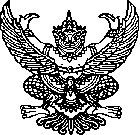 ประกาศเทศบาลตำบลประจันตคามเรื่อง การเฝ้าระวังการทุจริต การตรวจสอบการทุจริต เทศบาลตำบลประจันตคาม- - - - - - - - - -		บุคลากรในสังกัดเทศบาลตำบลประจันตคาม มีเจตนารมณ์ร่วมกันที่จะป้องกันและต่อต้านการทุจริตคอร์รัปชั่น โดยให้ประชาชนมีส่วนร่วมในการตรวจสอบ มีอุดมการณ์ในการมุ่งเสริมสร้างคุณภาพในการให้บริการประชาชนอย่างมีคุณธรรม มีความรับผิดชอบ ยึดถือประโยชน์ของประชาชนเป็นที่ตั้ง และปฏิบัติงานภายใต้หลักธรรมาภิบาล 		เทศบาลตำบลประจันตคาม มีมาตรการและแนวทางการดำเนินงานด้านการป้องกันและต่อต้านการทุจริตคอร์รัปชั่นทุกรูปแบบ ดังนี้		๑. เทศบาลตำบลประจันตคาม จะสนับสนุนและส่งเสริมให้บุคลากรทุกระดับเห็นถึงความสำคัญและมีจิตสำนึกในการป้องกันและต่อต้านการทุจริตคอร์รัปชั่น 		๒. แนวปฏิบัติในการต่อต้านการทุจริตและคอร์รัปชั่นนี้ ครอบคลุมไปถึงกระบวนการบริหารงานบุคคล ตั้งแต่การสรรหา เลือกสรร คัดเลือก เลื่อนตำแหน่ง การประเมินผลการปฏิบัติงาน การฝึกอบรม ตลอดจนการเลื่อนขั้นเงินเดือน ค่าจ้าง ค่าตอบแทน โดยกำหนดให้ผู้บังคับบัญชาทุกระดับ มีหน้าที่สื่อสารทำความเข้าใจกับ       ผู้ใต้บังคับบัญชา เพื่อนำไปใช้ปฏิบัติหน้าที่ในความรับผิดชอบ โดยมุ่งเน้นให้มีจิตสำนึกในการปฏิบัติตามมาตรฐานคุณธรรมจริยธรรมของเทศบาลตำบลประจันตคาม		๓. เทศบาลตำบลประจันตคาม มุ่งมั่นให้ความเป็นธรรมและปกป้องพนักงานหรือบุคคลภายนอกที่แจ้งเบาะแสหรือหลักฐานเรื่องการทุจริตคอร์รัปชั่น ที่เกี่ยวข้องกับเทศบาลตำบลประจันตคาม รวมถึงบุคลากรที่ปฏิเสธต่อการกระทำ โดยใช้มาตรการคุ้มครองผู้ร้องเรียน หรือผู้ที่ให้ความร่วมมือในการรายงานการทุจริตคอร์รัปชั่นตามที่กำหนดไว้ในยโยบายการรับเรื่องร้องเรียนร้องทุกข์		๔. ผู้ที่กระทำการทุจริตคอร์รัปชั่น ถือเป็นการกระทำผิดตามข้อบังคับเกี่ยวกับการปฏิบัติงาน จะต้องได้รับการพิจารณาโทษทางวินัยตามที่กำหนดไว้ รวมถึงโทษตามกฎหมาย หากการกระทำนั้นผิดกฎหมายด้วย		ช่องทางการรับแจ้งเบาะแส หรือร้องเรียนการทุจริตคอร์รัปชั่น		การรับแจ้งเบาะแส ร้องเรียนการกระทำที่อาจทำให้เกิดความสงสัยได้ว่าเป็นการทุจริตคอร์รัปชั่น ที่เกิดขึ้นกับเทศบาลตำบลประจันตคาม ทั้งทางตรงหรือทางอ้อม สามารถแจ้งเบาะแสได้ที่เว็บไซด์ของเทศบาล www.prajantakham.go.th หรือแจ้งเบาะแส ข้อร้องเรียนเป็นจดหมาย พร้อมหมายเลขโทรศัพท์ที่สามารถ ติดต่อได้ มายังเทศบาลตำบลประจันตคาม  ๕๑๑ ถนนวัดศรีประจันตคาม อำเภอประจันตคาม จังหวัดปราจีนบุรี รหัสไปรษณีย์ ๒๕๑๓๐ 		จึงประกาศให้ทราบโดยทั่วกันประกาศ  ณ  วันที่  4  เดือน มกราคม  พ.ศ. ๒๕๖๒    สุวิทย์  โชติรัตน์(นายสุวิทย์   โชติรัตน์)  นายกเทศมนตรีตำบลประจันตคาม